Termin realizacji: 1 – 7czerwca  2020  Kl. VTemat: Grzybobranie – ważny obyczaj szlachecki. Najpierw przeczytaj uważnie tekst znajdujący się w podręczniku na stronach 167 – 168. Następnie uzupełnij tekst. Przepisz go do zeszytu.………(kiedy?)…………………          …………(kto?)………………….    postanowili uczestniczyć w uroczystym obrzędzie grzybobrania. Zanim wyruszyli do lasu,…………………(co zrobili najpierw?)………………………. Na kontusze zarzucili ……………(co?)………………………….Przypuszczam, że grzybobranie to pretekst ……………(do czego?)…………………………….Zapisz definicję słowa archaizm.Archaizm  - to wyraz, który wyszedł z użycia. To także wyrazy w formie przestarzałej, które są jeszcze w pewnym stopniu używane, lecz postrzegane jako dawne.Wydrukuj i uzupełnij schemat.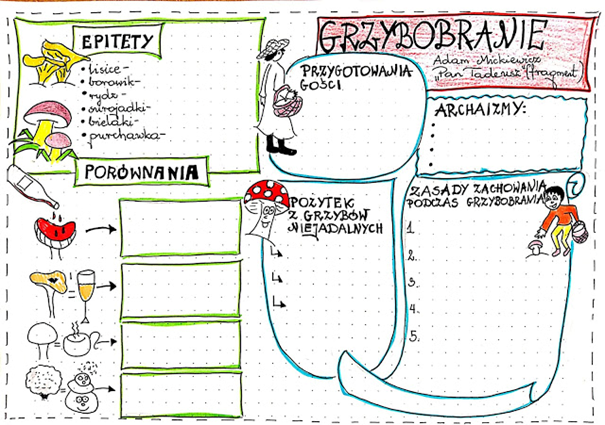 Następnie wykonaj ćwiczenia znajdujące się w podręczniku na stronach: 168 – 169. Zadanie 3  wykonaj w zeszycie przedmiotowym. Nie zapomnij o przeczytaniu ciekawostki. Notatki z tej lekcji przesyłają do mnie osoby, które mają następujące numery w dzienniku :16,6,24.Przypominam mój adres mailowy: olga23b@gmail.com